от 14.10.2015 г.							                               № 1120О квалификационном отборе организации для осуществления деятельности по перемещению задержанных транспортных средствна специализированные стоянки, их хранения и возвратана территории МО «Город Мирный» Мирнинского района РС (Я)В целях обеспечения личных имущественных и неимущественных прав граждан, в соответствии с Федеральным законом от 10.12.1995 № 196-ФЗ «О безопасности дорожного движения», Федеральным законом от 06.10.2003 № 131-ФЗ «Об общих принципах организации местного самоуправления в Российской Федерации», постановлением Правительства РФ от 25.04.2006 № 237 «О Правительственной комиссии по обеспечению безопасности дорожного движения», Кодексом Российской Федерации об административных правонарушениях и Гражданским кодексом Российской Федерации, городская Администрация постановляет:  Объявить квалификационный отбор организации для осуществления деятельности по перемещению задержанных транспортных средств на специализированные стоянки, их хранения и возврата на территории МО «Город Мирный» Мирнинского района РС (Я) в соответствии с Положением о конкурсной комиссии МО «Город Мирный» Мирнинского района РС (Я) по квалификационному отбору организации для осуществления деятельности по перемещению задержанных транспортных средств на специализированные стоянки, их хранения и возврата, утвержденным Постановлением городской Администрации от 23.04.2014  № 212.Утвердить срок прохождения квалификационного отбора в течение 30 календарных дней с момента опубликования настоящего Постановления.Опубликовать настоящее Постановление в порядке, установленном Уставом МО «Город Мирный».Контроль исполнения данного Постановления возложить на 1-го Заместителя Главы Администрации по ЖКХ, имущественным и земельным отношениям Корнилова С.В.Глава города                                             		                              А.В. БасыровАДМИНИСТРАЦИЯМУНИЦИПАЛЬНОГО ОБРАЗОВАНИЯ«Город Мирный»МИРНИНСКОГО РАЙОНАПОСТАНОВЛЕНИЕ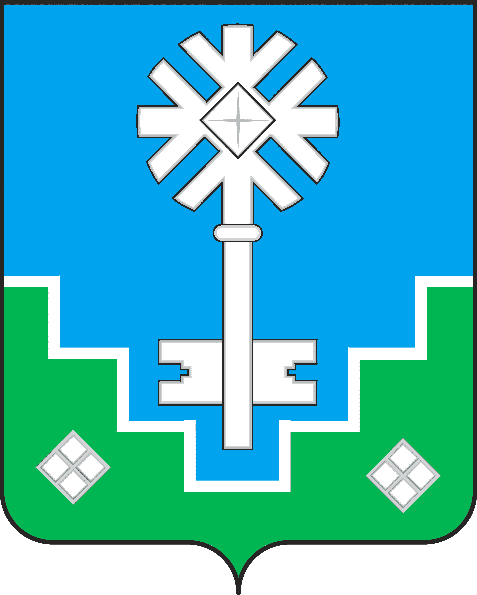 МИИРИНЭЙ ОРОЙУОНУН«Мииринэй куорат»МУНИЦИПАЛЬНАЙ ТЭРИЛЛИИ ДЬАhАЛТАТАУУРААХ